TIRGUS IZPĒTEpublisko iepirkumu likumā nereglamentētajam iepirkumam„Mācību līdzekļu piegāde Daugavpils pilsētas 32.pirmsskolas izglītības iestādes vajadzībām”Iepirkuma identifikācijas Nr. D32.PII2018/2NTEHNISKĀ SPECIFIKĀCIJAA DAĻAB DAĻAN.p.k.NosaukumsAprakstsPlānotais eksemplāru skaitsCena par vienību EUR bez PVNI ATTĪSTOŠĀS SPĒLESI ATTĪSTOŠĀS SPĒLESI ATTĪSTOŠĀS SPĒLESI ATTĪSTOŠĀS SPĒLESI ATTĪSTOŠĀS SPĒLES1.Spēle „Ģeometrisko figūru komplekts (šķirojams)” 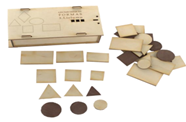 22.Spēle „Ģeometrisko figūru komplekts (saliekams)”6 ģeometrisko figūru komplekts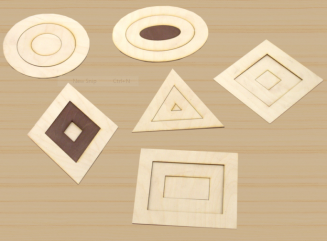 33.Pulkstenis Pulksteņa modelis ar maināmiem ieliekamiem sekunžu un stundu rādījumiem gan apļa formā, gan elektroniskā formā 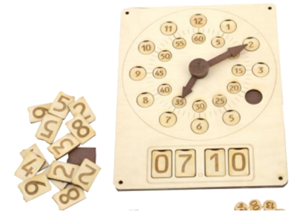 24.Latvijas novadu karteMakets, kas veidots no savstarpēji savienojamiem četriem kultūrvēsturiskiem novadiem un ievietojamu kauliņu komplekts (ar lielāko pilsētu, upju, ezeru, kalnu un īpašu vietu nosaukumiem).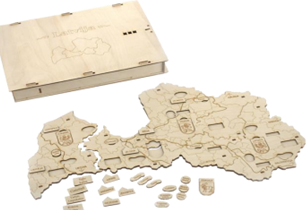 25.Cilvēka ķermeņa siluets (profils) Mācību līdzeklis, paredzēts izmantošanai vizuālās mākslas nodarbībās, cilvēka ķermeņa , tā dažādu kustību zīmēšanas apgūšanai.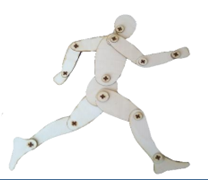 16.Šujamo burtu alfabēts Lielo drukāto burtu alfabēts – katrs burts ir ar caurumiņu līniju, kas veidots saskaņā ar katra burta formu. 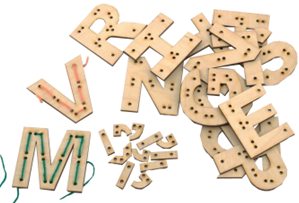 27.Zaķīšu pirtiņaSpēļu teātris sastāv no 15 vertikāli novietojamiem tēliem (nostiprināmiem uz pēdiņām).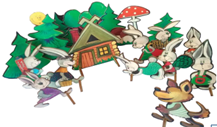 38.Ūdens aktivitāšu komplektsDažādu tilpumu trauciņu, smeļamo piederumu, pipešu, pudelīšu un caurspīdīgu šļūtenīšu komplekts eksperimentiem ar šķidumiem.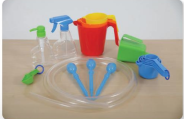 19.Labaratorijas komplekts mazajiemKomplektā ietilpst mērtrauks, palielināmais stikls, piltuve, pipete, kolba, pincete, aizsargbrilles, mēģenes ar vāciņiem un 10 darba kartes ar instrukcijām.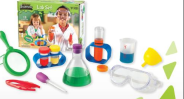 410.Junior mikroskopa komplekts Mikroskopa augstums 24 cm, palielinājums 15 x. Komplektā ietilpst: mono mikroskops ar LED izgaismojumu.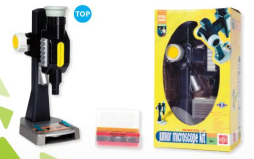 111.Atbilžu zvaniņš ar gaismiņu  Zvaniņa diametrs 9 cm.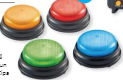 412.Troksni regulējošs luksaforsLuksafora izmēri 14 x 44 x 11cm.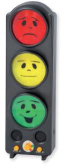 113.Uzlīmes novērtēšanaiKomplektā ietilpst 114 uzlīmes, diametrā 15mm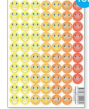 414.Mazais mācību pulkstenisPulksteņa diametrs 10 cm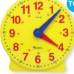 415.Ciparu un zīmējumu lente4 uz sienas uzstādāmas ciparu lentes, 20 krāsainas kartiņas ar krāsainiem attēliem. Izgatavots no elastīgas plastmasas. Vienas līnijas izmērs  72,5 x 20 cm. 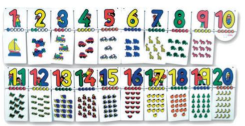 416.Skolēnu skaitīklīši 1 – 100Koka rāmīša garums 17 x 26 cm, 100 plastmasas, divkrāsainu krellīšu diametrs – 11 mm.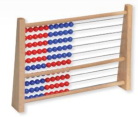 417.Lielās pipetes Statīvs ar 6 lielām pipetēm. 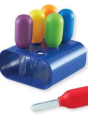 418.Mēģeņu komplekts Lielas, izturīgas plastmasas mēģenes ar krāsainiem, skrūvējamiem vāciņiem ērtā statīvā. Mēģenes graduētas 25, 50, 75 un 100 ,ml. Augstums 15 cm.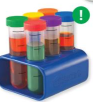 419.Kolba krāsu jaukšanaiDivas savstarpēji savienotas kolbas. Kolbas garums 11 cm, platums 12,5 cm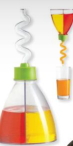 420.Papildus krāsu pulveris: sarkans, zils, dzeltens. Vienas paciņas svars 25g.1221.Svari 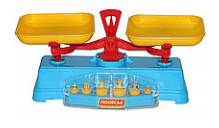 322.Veltnīši Veltnīša garums ~24 cm.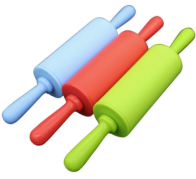 1223.Lielie ķēdes posmi 200 gab.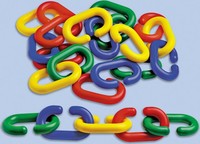 324.Veramas plastmasas figūras Komplektā ietipst 16 dažādas plastmasas figūras un 8 aukliņas vēršanai caurspīdīgā plastmasas traukā.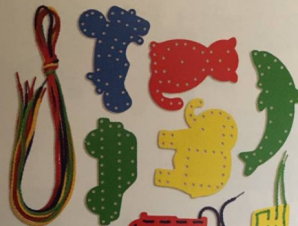 525.Mazās masāžas bumbiņasBumbiņas var būt dažādās krāsās ar diametru 6 cm. 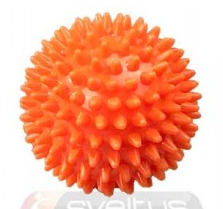 1526.Globuss Globuss 30 cm latviešu val., to var arī izgaismot.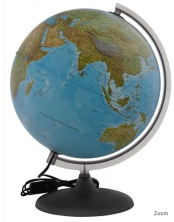 127.Smilšu pulkstenis Komplektā 3 gab., smilšu biršanas laiki: 1, 2 un 3 min. Izmēri 9 x 2.5cm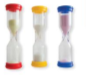 128.Eiro monētu komplektsKomplektā ietilpst 100 eiro monētas, kas izgatavotas no plastmasas.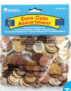 129.Konstruktors „Ezītis”Komplektā 65 elementi 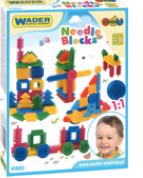 430.Mazās krellītes – pērlītes vēršanai 200 gab.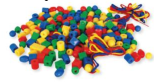 431.Ģeometriskās pogas 81 gab.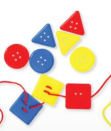 432.Toņu zvani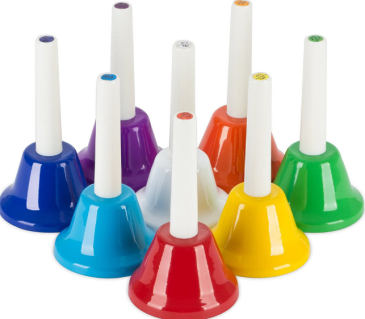 Komplektā ietilpst 8 dažādu krāsu toņu zvani (tajā skaitā arī balts)133.Skaņu katliņš  
Koka sitamais mūzikas instruments ar bumbiņām un kociņu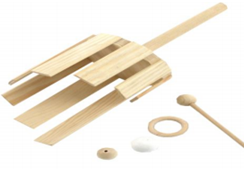 134.Āmurs ar skaņuPlastmasas āmurītis ~15 cm garumā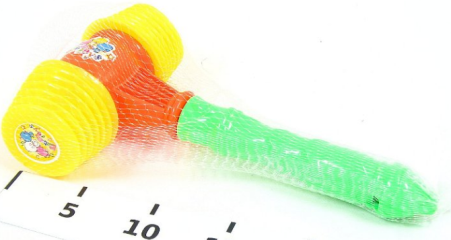 12II GALDA SPĒLESII GALDA SPĒLESII GALDA SPĒLESII GALDA SPĒLESII GALDA SPĒLES1.Galda spēle „Bingo” Komplektā ietilpst lototrons, 48 kartiņas,  90 plastmasas žetoni, 90 bumbiņas ar skaitļiem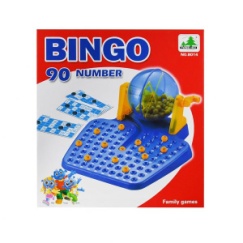 22.Galda spēle „Cirks”Spēles izmērs: 34*20*3 cm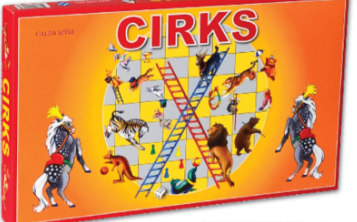 23.Galda spēle „Dambrete” Spēles izmērs: 34*20*3 cm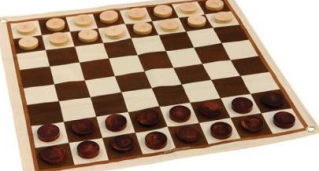 24.Galda spēle „Domino” Klasiskā spēle Domino. Plastmasas spēles kauliņi, iepakoti kastītē.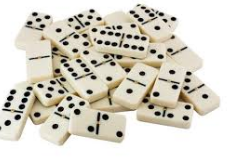 25.Kartīšu komplekts „Ekoloģijas stundas”Kompekts sastāv no 24 bieza kartona kartītēm ar zīmējumiem (8,5 x 8,5 cm)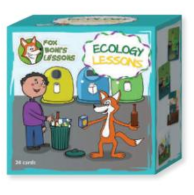 16.Kartīšu komplekts „Pārmaiņas” Kompekts sastāv no 24 bieza kartona kartītēm ar zīmējumiem (8,5 x 8,5 cm)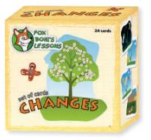 17.Kartīšu komplekts „Cits darbarīks”Kompekts sastāv no 24 bieza kartona kartītēm ar zīmējumiem (8,5 x 8,5 cm)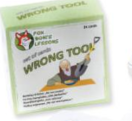 1N.p.k.Autors, nosaukums, izdevējiestādeAutors, nosaukums, izdevējiestādePlānotais eksemplāru skaitsPlānotais eksemplāru skaitsCena par vienību EUR bez PVNI DARBA BURTNĪCASI DARBA BURTNĪCASI DARBA BURTNĪCASI DARBA BURTNĪCASI DARBA BURTNĪCASI DARBA BURTNĪCAS1.Rakstu darbi vismazākajiem ar vingrinājumiem (3-5 gadi), Izdevniecība Kors NRakstu darbi vismazākajiem ar vingrinājumiem (3-5 gadi), Izdevniecība Kors NRakstu darbi vismazākajiem ar vingrinājumiem (3-5 gadi), Izdevniecība Kors N12.Rakstu darbi vismazākajiem ar uzdevumiem un vingrinājumiem (3-5 gadi), Izdevniecība Kors NRakstu darbi vismazākajiem ar uzdevumiem un vingrinājumiem (3-5 gadi), Izdevniecība Kors NRakstu darbi vismazākajiem ar uzdevumiem un vingrinājumiem (3-5 gadi), Izdevniecība Kors N13.Rakstu darbi pirmsskolas vecuma bērniem: Rakstām un zīmējam uz līnijām (3-5 gadi), Izdevniecība Kors NRakstu darbi pirmsskolas vecuma bērniem: Rakstām un zīmējam uz līnijām (3-5 gadi), Izdevniecība Kors NRakstu darbi pirmsskolas vecuma bērniem: Rakstām un zīmējam uz līnijām (3-5 gadi), Izdevniecība Kors N14.Rakstu darbi pirmsskolas vecuma bērniem: Rakstām un zīmējam rindiņās (3-5 gadi), Izdevniecība Kors NRakstu darbi pirmsskolas vecuma bērniem: Rakstām un zīmējam rindiņās (3-5 gadi), Izdevniecība Kors NRakstu darbi pirmsskolas vecuma bērniem: Rakstām un zīmējam rindiņās (3-5 gadi), Izdevniecība Kors N15.Klasiskie rakstu darbi ar uzdevumiem un vingrinājumiem. Attīstām prasmi rakstīt slīprakstā. 6-7 gadi, Izdevniecība Kors NKlasiskie rakstu darbi ar uzdevumiem un vingrinājumiem. Attīstām prasmi rakstīt slīprakstā. 6-7 gadi, Izdevniecība Kors NKlasiskie rakstu darbi ar uzdevumiem un vingrinājumiem. Attīstām prasmi rakstīt slīprakstā. 6-7 gadi, Izdevniecība Kors N16.Klasiskie rakstu darbi ar vingrinājumiem: Attīstām prasmi rakstīt pa rūtiņām (6-7 gadi), Izdevniecība Kors NKlasiskie rakstu darbi ar vingrinājumiem: Attīstām prasmi rakstīt pa rūtiņām (6-7 gadi), Izdevniecība Kors NKlasiskie rakstu darbi ar vingrinājumiem: Attīstām prasmi rakstīt pa rūtiņām (6-7 gadi), Izdevniecība Kors N17.Klasiskie rakstu darbi ar uzdevumiem un vingrinājumiem: Lielo burtu rakstība (6-7 gadi), Izdevniecība Kors NKlasiskie rakstu darbi ar uzdevumiem un vingrinājumiem: Lielo burtu rakstība (6-7 gadi), Izdevniecība Kors NKlasiskie rakstu darbi ar uzdevumiem un vingrinājumiem: Lielo burtu rakstība (6-7 gadi), Izdevniecība Kors N18.Klasiskie rakstu darbi ar uzdevumiem un vingrinājumiem: Savienojam burtus zilbēs un vārdos(6-7 gadi), Izdevniecība Kors NKlasiskie rakstu darbi ar uzdevumiem un vingrinājumiem: Savienojam burtus zilbēs un vārdos(6-7 gadi), Izdevniecība Kors NKlasiskie rakstu darbi ar uzdevumiem un vingrinājumiem: Savienojam burtus zilbēs un vārdos(6-7 gadi), Izdevniecība Kors N19.Klasiskie rakstu darbi ar uzdevumiem un vingrinājumiem: Ciparu rakstība (6-7 gadi), Izdevniecība Kors NKlasiskie rakstu darbi ar uzdevumiem un vingrinājumiem: Ciparu rakstība (6-7 gadi), Izdevniecība Kors NKlasiskie rakstu darbi ar uzdevumiem un vingrinājumiem: Ciparu rakstība (6-7 gadi), Izdevniecība Kors N110.G.Andersone, R.Arājs, V.Drulle, I.Ikale, E.Krastiņa, E.Volāne „Raibā pasaule Skaitļi un pirkstiņdarbi”, Apgāds Zvaigzne ABC G.Andersone, R.Arājs, V.Drulle, I.Ikale, E.Krastiņa, E.Volāne „Raibā pasaule Skaitļi un pirkstiņdarbi”, Apgāds Zvaigzne ABC G.Andersone, R.Arājs, V.Drulle, I.Ikale, E.Krastiņa, E.Volāne „Raibā pasaule Skaitļi un pirkstiņdarbi”, Apgāds Zvaigzne ABC 111.„Matemātika mazuļiem Skaitļi 1-10” uzdevumu burtnīca bērnu attīstībai 4-5 gadi2.daļa, SIA „Kors N”„Matemātika mazuļiem Skaitļi 1-10” uzdevumu burtnīca bērnu attīstībai 4-5 gadi2.daļa, SIA „Kors N”„Matemātika mazuļiem Skaitļi 1-10” uzdevumu burtnīca bērnu attīstībai 4-5 gadi2.daļa, SIA „Kors N”112. „Matemātika mazuļiem Ģeometriskas formas” uzdevumu burtnīca bērnu attīstībai 4-5 gadi 1.daļa, SIA „Kors N” „Matemātika mazuļiem Ģeometriskas formas” uzdevumu burtnīca bērnu attīstībai 4-5 gadi 1.daļa, SIA „Kors N” „Matemātika mazuļiem Ģeometriskas formas” uzdevumu burtnīca bērnu attīstībai 4-5 gadi 1.daļa, SIA „Kors N”113. „Mācāmies matemātiku” uzdevumu burtnīca bērnu attīstībai 5-6 gadi 1.,2.daļa SIA „Kors N” „Mācāmies matemātiku” uzdevumu burtnīca bērnu attīstībai 5-6 gadi 1.,2.daļa SIA „Kors N” „Mācāmies matemātiku” uzdevumu burtnīca bērnu attīstībai 5-6 gadi 1.,2.daļa SIA „Kors N”114.L.Alkmane, M. Alševska „Burti. Es rakstu” 6 gadi Mācību līdzeklis pirmsskolas vecuma bērniem Apgāds Zvaigzne ABC L.Alkmane, M. Alševska „Burti. Es rakstu” 6 gadi Mācību līdzeklis pirmsskolas vecuma bērniem Apgāds Zvaigzne ABC L.Alkmane, M. Alševska „Burti. Es rakstu” 6 gadi Mācību līdzeklis pirmsskolas vecuma bērniem Apgāds Zvaigzne ABC 115.Putre I., Treniņburtnīca. Rakstīšanas vingrinājumi. 5gadi, Zvaigzne ABCPutre I., Treniņburtnīca. Rakstīšanas vingrinājumi. 5gadi, Zvaigzne ABCPutre I., Treniņburtnīca. Rakstīšanas vingrinājumi. 5gadi, Zvaigzne ABC116.Putre I., Burti un vārdi. Treniņburtnīca 6 gadi, Zvaigzne ABCPutre I., Burti un vārdi. Treniņburtnīca 6 gadi, Zvaigzne ABCPutre I., Burti un vārdi. Treniņburtnīca 6 gadi, Zvaigzne ABC117.Andersone G., Arājs R., u.c.Raibā pasaule: Burti 6 – gadi Apgāds Zvaigzne ABCAndersone G., Arājs R., u.c.Raibā pasaule: Burti 6 – gadi Apgāds Zvaigzne ABCAndersone G., Arājs R., u.c.Raibā pasaule: Burti 6 – gadi Apgāds Zvaigzne ABC118.M.Bluķe „Mana matemātika”, RaKa 2002M.Bluķe „Mana matemātika”, RaKa 2002M.Bluķe „Mana matemātika”, RaKa 2002119.I.Antiņa, D.Harčenoka „Mana darba burtnīca”, RaKa, 1999I.Antiņa, D.Harčenoka „Mana darba burtnīca”, RaKa, 1999I.Antiņa, D.Harčenoka „Mana darba burtnīca”, RaKa, 1999120.Е.Бортникова „Развитие навыков письма” 4-6 летЕ.Бортникова „Развитие навыков письма” 4-6 летЕ.Бортникова „Развитие навыков письма” 4-6 лет121.И.Фрoлова „Учимся писать „И.Фрoлова „Учимся писать „И.Фрoлова „Учимся писать „1II MĀCĪBU LĪDZEKĻIII MĀCĪBU LĪDZEKĻIII MĀCĪBU LĪDZEKĻIII MĀCĪBU LĪDZEKĻIII MĀCĪBU LĪDZEKĻIII MĀCĪBU LĪDZEKĻI1.Egita Apša „Mēlītes kārtis (logopēdiskā spēle)”, Izdevniecība RaKaEgita Apša „Mēlītes kārtis (logopēdiskā spēle)”, Izdevniecība RaKaEgita Apša „Mēlītes kārtis (logopēdiskā spēle)”, Izdevniecība RaKa12.Sarmīte Tūbele „Disleksija vai lasīšanas traucējumi”, Izdevniecība RaKa  Sarmīte Tūbele „Disleksija vai lasīšanas traucējumi”, Izdevniecība RaKa  Sarmīte Tūbele „Disleksija vai lasīšanas traucējumi”, Izdevniecība RaKa  13.Irēna Miltiņa „Skaņu izrunas traucējumi”, Izdevniecība RaKaIrēna Miltiņa „Skaņu izrunas traucējumi”, Izdevniecība RaKaIrēna Miltiņa „Skaņu izrunas traucējumi”, Izdevniecība RaKa14.Daina Bumbiere „Vārdiņš, vārdiņš, teikumiņš”, Izdevniecība RaKaDaina Bumbiere „Vārdiņš, vārdiņš, teikumiņš”, Izdevniecība RaKaDaina Bumbiere „Vārdiņš, vārdiņš, teikumiņš”, Izdevniecība RaKa15.Oksana Brūvere, Indra Rasmane, Ieva Gintere „Kustību alfabēts”, Izdevniecība RaKaOksana Brūvere, Indra Rasmane, Ieva Gintere „Kustību alfabēts”, Izdevniecība RaKaOksana Brūvere, Indra Rasmane, Ieva Gintere „Kustību alfabēts”, Izdevniecība RaKa16.Ausma Eglīte „Lasi, izgriez, zīmē!”, Izdevniecība RaKaAusma Eglīte „Lasi, izgriez, zīmē!”, Izdevniecība RaKaAusma Eglīte „Lasi, izgriez, zīmē!”, Izdevniecība RaKa17.Daiga Kaža „Iepazīstam Latviju kopā ar bērniem”, Izdevniecība RaKaDaiga Kaža „Iepazīstam Latviju kopā ar bērniem”, Izdevniecība RaKaDaiga Kaža „Iepazīstam Latviju kopā ar bērniem”, Izdevniecība RaKa18.Vilnis Purēns „Kā attīstīt kompetenci”, Izdevniecība „RaKa”Vilnis Purēns „Kā attīstīt kompetenci”, Izdevniecība „RaKa”Vilnis Purēns „Kā attīstīt kompetenci”, Izdevniecība „RaKa”19.Ināra Mukāne „Rakstu, lasu un krāsoju”, Izdevniecība KumaInāra Mukāne „Rakstu, lasu un krāsoju”, Izdevniecība KumaInāra Mukāne „Rakstu, lasu un krāsoju”, Izdevniecība Kuma110.D.Karaša „Latviešu sadzīves tradīcijas un godi”, Izdevniecība JumavaD.Karaša „Latviešu sadzīves tradīcijas un godi”, Izdevniecība JumavaD.Karaša „Latviešu sadzīves tradīcijas un godi”, Izdevniecība Jumava111. G. Sēja „Kā es ar opi braucu Latviju lūkoties”, Izdevniecība Zvaigzne ABC G. Sēja „Kā es ar opi braucu Latviju lūkoties”, Izdevniecība Zvaigzne ABC G. Sēja „Kā es ar opi braucu Latviju lūkoties”, Izdevniecība Zvaigzne ABC112.Dace Markota, Gunta Šustere „Atlants bērniem. Latvija”, Izdevniecība Zvaigzne ABCDace Markota, Gunta Šustere „Atlants bērniem. Latvija”, Izdevniecība Zvaigzne ABCDace Markota, Gunta Šustere „Atlants bērniem. Latvija”, Izdevniecība Zvaigzne ABC113.Dorisa Rībela „Kādēļ? Kāpēc? Kā tā? Ko mēs ēdam?”, Izdevniecība MadrisDorisa Rībela „Kādēļ? Kāpēc? Kā tā? Ko mēs ēdam?”, Izdevniecība MadrisDorisa Rībela „Kādēļ? Kāpēc? Kā tā? Ko mēs ēdam?”, Izdevniecība Madris114.Izabella Metcena „Mazā skiču pasaule”, Izdevniecība MadrisIzabella Metcena „Mazā skiču pasaule”, Izdevniecība MadrisIzabella Metcena „Mazā skiču pasaule”, Izdevniecība Madris115. S. Kabačenko „Jautrās figūras. Rosinošas idejas un padomi veidošanā”, Izdevniecība Zvaigzne ABC S. Kabačenko „Jautrās figūras. Rosinošas idejas un padomi veidošanā”, Izdevniecība Zvaigzne ABC S. Kabačenko „Jautrās figūras. Rosinošas idejas un padomi veidošanā”, Izdevniecība Zvaigzne ABC116.Māris Rungulis „Papagailis papardēs. Burtu mežģi”, Izdevniecība Zvaigzne ABC  Māris Rungulis „Papagailis papardēs. Burtu mežģi”, Izdevniecība Zvaigzne ABC  Māris Rungulis „Papagailis papardēs. Burtu mežģi”, Izdevniecība Zvaigzne ABC  117.Daina Bumbiere „Vārdiņš, vārdiņš, teikumiņš”, Izdevniecība RaKaDaina Bumbiere „Vārdiņš, vārdiņš, teikumiņš”, Izdevniecība RaKaDaina Bumbiere „Vārdiņš, vārdiņš, teikumiņš”, Izdevniecība RaKa118.Jautrā Zīmulīša uzdevumi: Burti un vārdi 6-7 gadi, Izdevniecība Zvaigzne ABC  Jautrā Zīmulīša uzdevumi: Burti un vārdi 6-7 gadi, Izdevniecība Zvaigzne ABC  Jautrā Zīmulīša uzdevumi: Burti un vārdi 6-7 gadi, Izdevniecība Zvaigzne ABC  119.Jautrā Zīmulīša uzdevumi: Asini prātu! 6-7 gadi, Izdevniecība Zvaigzne ABC  Jautrā Zīmulīša uzdevumi: Asini prātu! 6-7 gadi, Izdevniecība Zvaigzne ABC  Jautrā Zīmulīša uzdevumi: Asini prātu! 6-7 gadi, Izdevniecība Zvaigzne ABC  120.Jautrā Zīmulīša uzdevumi: Skaitļi un darbības 7-8 gadi, Izdevniecība Zvaigzne ABC  Jautrā Zīmulīša uzdevumi: Skaitļi un darbības 7-8 gadi, Izdevniecība Zvaigzne ABC  Jautrā Zīmulīša uzdevumi: Skaitļi un darbības 7-8 gadi, Izdevniecība Zvaigzne ABC  121.Jautrā Zīmulīša uzdevumi: Burti un vārdi 7-8 gadi, Izdevniecība Zvaigzne ABC  Jautrā Zīmulīša uzdevumi: Burti un vārdi 7-8 gadi, Izdevniecība Zvaigzne ABC  Jautrā Zīmulīša uzdevumi: Burti un vārdi 7-8 gadi, Izdevniecība Zvaigzne ABC  122.Jautrā Zīmulīša uzdevumi: Atšķirības 6-7 gadi, Izdevniecība Zvaigzne ABC  Jautrā Zīmulīša uzdevumi: Atšķirības 6-7 gadi, Izdevniecība Zvaigzne ABC  Jautrā Zīmulīša uzdevumi: Atšķirības 6-7 gadi, Izdevniecība Zvaigzne ABC  123.Indra Putre „Treniņburtnīca glīta rokraksta veidošanai”,  Zvaigzne ABCIndra Putre „Treniņburtnīca glīta rokraksta veidošanai”,  Zvaigzne ABCIndra Putre „Treniņburtnīca glīta rokraksta veidošanai”,  Zvaigzne ABC124.Reinis Kalnaellis „Skaitāmpanti: Interaktīvā grāmata”, Izdevniecība RijaReinis Kalnaellis „Skaitāmpanti: Interaktīvā grāmata”, Izdevniecība RijaReinis Kalnaellis „Skaitāmpanti: Interaktīvā grāmata”, Izdevniecība Rija125.Anastasija Irbe „Bērns mācās runāt ģimenē 3”, Izdevniecība RaKaAnastasija Irbe „Bērns mācās runāt ģimenē 3”, Izdevniecība RaKaAnastasija Irbe „Bērns mācās runāt ģimenē 3”, Izdevniecība RaKa126.Brigita Ektermane “Latvju spēka zīmju krāsojamā grāmata”, Izdevniecība Lauku AvīzeBrigita Ektermane “Latvju spēka zīmju krāsojamā grāmata”, Izdevniecība Lauku AvīzeBrigita Ektermane “Latvju spēka zīmju krāsojamā grāmata”, Izdevniecība Lauku Avīze127.Daina Garokalna „Latviešu tautastērpi”, Izdevniecība PūceDaina Garokalna „Latviešu tautastērpi”, Izdevniecība PūceDaina Garokalna „Latviešu tautastērpi”, Izdevniecība Pūce128.Robērs Zuili „Kā izprast mūsu bērnu emocijas”, Izdevniecība LiegraRobērs Zuili „Kā izprast mūsu bērnu emocijas”, Izdevniecība LiegraRobērs Zuili „Kā izprast mūsu bērnu emocijas”, Izdevniecība Liegra129.D. Isajeva "Katram ciparam ir vārdiņš savs", Izdevniecība VietaD. Isajeva "Katram ciparam ir vārdiņš savs", Izdevniecība VietaD. Isajeva "Katram ciparam ir vārdiņš savs", Izdevniecība Vieta130.Gundega Sēja „Mana un tava Latvija”, Izdevniecība Zvaigzne ABCGundega Sēja „Mana un tava Latvija”, Izdevniecība Zvaigzne ABCGundega Sēja „Mana un tava Latvija”, Izdevniecība Zvaigzne ABC131.Brigita Andermane „Rudentiņš bagāts vīrs”, Izdevniecība Zvaigzne ABCBrigita Andermane „Rudentiņš bagāts vīrs”, Izdevniecība Zvaigzne ABCBrigita Andermane „Rudentiņš bagāts vīrs”, Izdevniecība Zvaigzne ABC132.Irīna Pumpure „Vecmāmiņas pūra lāde”, Izdevniecība Mācību grāmataIrīna Pumpure „Vecmāmiņas pūra lāde”, Izdevniecība Mācību grāmataIrīna Pumpure „Vecmāmiņas pūra lāde”, Izdevniecība Mācību grāmata133.Guna Lejiņa „Pirmie soļi veidošanā”, Izdevniecība RaKaGuna Lejiņa „Pirmie soļi veidošanā”, Izdevniecība RaKaGuna Lejiņa „Pirmie soļi veidošanā”, Izdevniecība RaKa134.Irina Milaša  „Skaitļi līdz 5”, Izdevniecība RaKaIrina Milaša  „Skaitļi līdz 5”, Izdevniecība RaKaIrina Milaša  „Skaitļi līdz 5”, Izdevniecība RaKa135.Irina Milaša  „Skaitļi līdz 10”, Izdevniecība RaKaIrina Milaša  „Skaitļi līdz 10”, Izdevniecība RaKaIrina Milaša  „Skaitļi līdz 10”, Izdevniecība RaKa136.Knopkina Marita „Atklāj, iepazīsti, izkrāso!”, Izdevniecība RaKaKnopkina Marita „Atklāj, iepazīsti, izkrāso!”, Izdevniecība RaKaKnopkina Marita „Atklāj, iepazīsti, izkrāso!”, Izdevniecība RaKa137.Tatjana Garbuzova „Pirmie soļi angļu valodā”, Izdevniecība „RaKa”Tatjana Garbuzova „Pirmie soļi angļu valodā”, Izdevniecība „RaKa”Tatjana Garbuzova „Pirmie soļi angļu valodā”, Izdevniecība „RaKa”138.Marita Knopkina „Atklāj, iepazīsti, izkrāso! Matemātika mazajiem: iepazīstam figūras”,  Izdevniecība „RaKa”Marita Knopkina „Atklāj, iepazīsti, izkrāso! Matemātika mazajiem: iepazīstam figūras”,  Izdevniecība „RaKa”Marita Knopkina „Atklāj, iepazīsti, izkrāso! Matemātika mazajiem: iepazīstam figūras”,  Izdevniecība „RaKa”139.Baibas Brices „Skaņu spēles. 2. daļa”, Izdevniecība RaKaBaibas Brices „Skaņu spēles. 2. daļa”, Izdevniecība RaKaBaibas Brices „Skaņu spēles. 2. daļa”, Izdevniecība RaKa140.Ilona Tropa  „Skaņas, burti, vārdi”, Izdevniecība RaKaIlona Tropa  „Skaņas, burti, vārdi”, Izdevniecība RaKaIlona Tropa  „Skaņas, burti, vārdi”, Izdevniecība RaKa1III NOŠU IZDEVUMIIII NOŠU IZDEVUMIIII NOŠU IZDEVUMIIII NOŠU IZDEVUMIIII NOŠU IZDEVUMIIII NOŠU IZDEVUMI1.Māra Zelmene „Runcis Kumelītēs. Dziesmas bērniem”, Izdevniecība RaKaMāra Zelmene „Runcis Kumelītēs. Dziesmas bērniem”, Izdevniecība RaKaMāra Zelmene „Runcis Kumelītēs. Dziesmas bērniem”, Izdevniecība RaKa12.Māra Zelmene „Runcis Kumelītēs. Dziesmas bērniem CD” Izdevniecība RaKaMāra Zelmene „Runcis Kumelītēs. Dziesmas bērniem CD” Izdevniecība RaKaMāra Zelmene „Runcis Kumelītēs. Dziesmas bērniem CD” Izdevniecība RaKa13.Dzeguzīteun draugi „Kur dzīvo laime” CDDzeguzīteun draugi „Kur dzīvo laime” CDDzeguzīteun draugi „Kur dzīvo laime” CD14.Nošu grāmata „100 populārākās latviešu tautasdziesmas” + CDNošu grāmata „100 populārākās latviešu tautasdziesmas” + CDNošu grāmata „100 populārākās latviešu tautasdziesmas” + CD15.Latviešu dziesmas bērniem „100 populārākās dziesmas,  Vismīļākā nošu grāmata 1” Notis + CDLatviešu dziesmas bērniem „100 populārākās dziesmas,  Vismīļākā nošu grāmata 1” Notis + CDLatviešu dziesmas bērniem „100 populārākās dziesmas,  Vismīļākā nošu grāmata 1” Notis + CD16.Mairita Bičuka „Saules stara peldvieta”, Izdevniecība RaKaMairita Bičuka „Saules stara peldvieta”, Izdevniecība RaKaMairita Bičuka „Saules stara peldvieta”, Izdevniecība RaKa1IV UZSKATES LĪDZEKĻIIV UZSKATES LĪDZEKĻIIV UZSKATES LĪDZEKĻIIV UZSKATES LĪDZEKĻIIV UZSKATES LĪDZEKĻIIV UZSKATES LĪDZEKĻI11Sporta veidi (16 apmācības kartiņas),Izdevējs Prof-Press Sporta veidi (16 apmācības kartiņas),Izdevējs Prof-Press 12.2.Sēnes un ogas (16 apmācības kartiņas), Izdevējs Prof-PressSēnes un ogas (16 apmācības kartiņas), Izdevējs Prof-Press13.3.Noteikumi mazajam kājāmgājējam (16 apmācības kartiņas), Izdevējs Prof-PressNoteikumi mazajam kājāmgājējam (16 apmācības kartiņas), Izdevējs Prof-Press14.4.Drošības noteikumi (16 apmācības kartiņas), Izdevējs Prof-PressDrošības noteikumi (16 apmācības kartiņas), Izdevējs Prof-Press15.5.Dārzeņi un augļi (16 apmācības kartiņas), Izdevējs Prof-PressDārzeņi un augļi (16 apmācības kartiņas), Izdevējs Prof-Press16.6.Krāsas (16 apmācības kartiņas), Izdevējs Prof-PressKrāsas (16 apmācības kartiņas), Izdevējs Prof-Press17.7.Ābece (16 apmācības kartiņas), Izdevējs Prof-PressĀbece (16 apmācības kartiņas), Izdevējs Prof-Press18.8.Transports (16 apmācības kartiņas), Izdevējs Prof-PressTransports (16 apmācības kartiņas), Izdevējs Prof-Press19.9.Mājdzīvnieki un putni (16 apmācības kartiņas), Izdevējs Prof-PressMājdzīvnieki un putni (16 apmācības kartiņas), Izdevējs Prof-Press110.10.Puķes (16 apmācības kartiņas), Izdevējs Prof-PressPuķes (16 apmācības kartiņas), Izdevējs Prof-Press111.11.Putni (16 apmācības kartiņas), Izdevējs Prof-PressPutni (16 apmācības kartiņas), Izdevējs Prof-Press112.12.Cipari un figūras (16 apmācības kartiņas), Izdevējs Prof-PressCipari un figūras (16 apmācības kartiņas), Izdevējs Prof-Press113.13.Uzvedības mācība mazuļiem (16 apmācības kartiņas), Izdevējs Prof-PressUzvedības mācība mazuļiem (16 apmācības kartiņas), Izdevējs Prof-Press114.14.Apģērbs (16 apmācības kartiņas), Izdevējs Prof-PressApģērbs (16 apmācības kartiņas), Izdevējs Prof-Press115.15.Kukaiņi (16 apmācības kartiņas), Izdevējs Prof-PressKukaiņi (16 apmācības kartiņas), Izdevējs Prof-Press116.16.Gadalaiki. Dabas parādības. Diennakts laiki (16 apmācības kartiņas), Izdevējs Prof-PressGadalaiki. Dabas parādības. Diennakts laiki (16 apmācības kartiņas), Izdevējs Prof-Press117.17.Koki (16 apmācības kartiņas), Izdevējs Prof-PressKoki (16 apmācības kartiņas), Izdevējs Prof-Press118.18.Latvijas zvēri (16 apmācības kartiņas), Izdevējs Prof-PressLatvijas zvēri (16 apmācības kartiņas), Izdevējs Prof-Press119.19.Iepazīsti profesijas!, Izdevniecība: J.L.V. SIAIepazīsti profesijas!, Izdevniecība: J.L.V. SIA120.20.Ciparu kartītes, Izdevniecība Zvaigzne ABCCiparu kartītes, Izdevniecība Zvaigzne ABC121.21.Plakāts „Meteņi”Plakāts „Meteņi”122.22.Plakāts „Trauki”Plakāts „Trauki”123.23.Kalendārs. Laika apstākļi. Interaktīvais plakātsKalendārs. Laika apstākļi. Interaktīvais plakāts1V DIDAKTISKĀS SPĒLESV DIDAKTISKĀS SPĒLESV DIDAKTISKĀS SPĒLESV DIDAKTISKĀS SPĒLESV DIDAKTISKĀS SPĒLESV DIDAKTISKĀS SPĒLES1.1.Zīlēna skola: Figūras un ceļa zīmes, Izdevniecība Zvaigzne ABCZīlēna skola: Figūras un ceļa zīmes, Izdevniecība Zvaigzne ABC12.2.Zīlēna skola: Naudas zīmes. Eiro un centiIzdevniecība Zvaigzne ABCZīlēna skola: Naudas zīmes. Eiro un centiIzdevniecība Zvaigzne ABC13.3. Puzle 165 „Aicinām apceļot Latviju!”, Ražotājs Amber Puzzle Puzle 165 „Aicinām apceļot Latviju!”, Ražotājs Amber Puzzle14.4.Spēle „Iepazīsti Latviju”, Ražotājs Cita RīgaSpēle „Iepazīsti Latviju”, Ražotājs Cita Rīga15.5.Spēle „Iepazīsti Latviju... Personības”, Ražotājs Cita RīgaSpēle „Iepazīsti Latviju... Personības”, Ražotājs Cita Rīga16.6.Spēle „Ceļotājs Rūdis grib zināt. Kā radās Latvija?”, Ražotājs Cita RīgaSpēle „Ceļotājs Rūdis grib zināt. Kā radās Latvija?”, Ražotājs Cita Rīga17.7.Puzle 165 „Latvijas novadi tautastērpi”, Ražotājs Amber PuzzlePuzle 165 „Latvijas novadi tautastērpi”, Ražotājs Amber Puzzle18.8.Spēle-puzle „Latvijas valsts simboli”, Ražotājs Cita RīgaSpēle-puzle „Latvijas valsts simboli”, Ražotājs Cita Rīga19.9.Spēle „Ciparu domino”Spēle „Ciparu domino”110.10.Spēle „Burti un bildes”Spēle „Burti un bildes”111.11.Spēle „Vārdi un bildes”Spēle „Vārdi un bildes”112.12.Logopēdisko spēļu sērija „Mīklu loto – mācāmies pareizi izrunāt skaņu „r””Logopēdisko spēļu sērija „Mīklu loto – mācāmies pareizi izrunāt skaņu „r””1